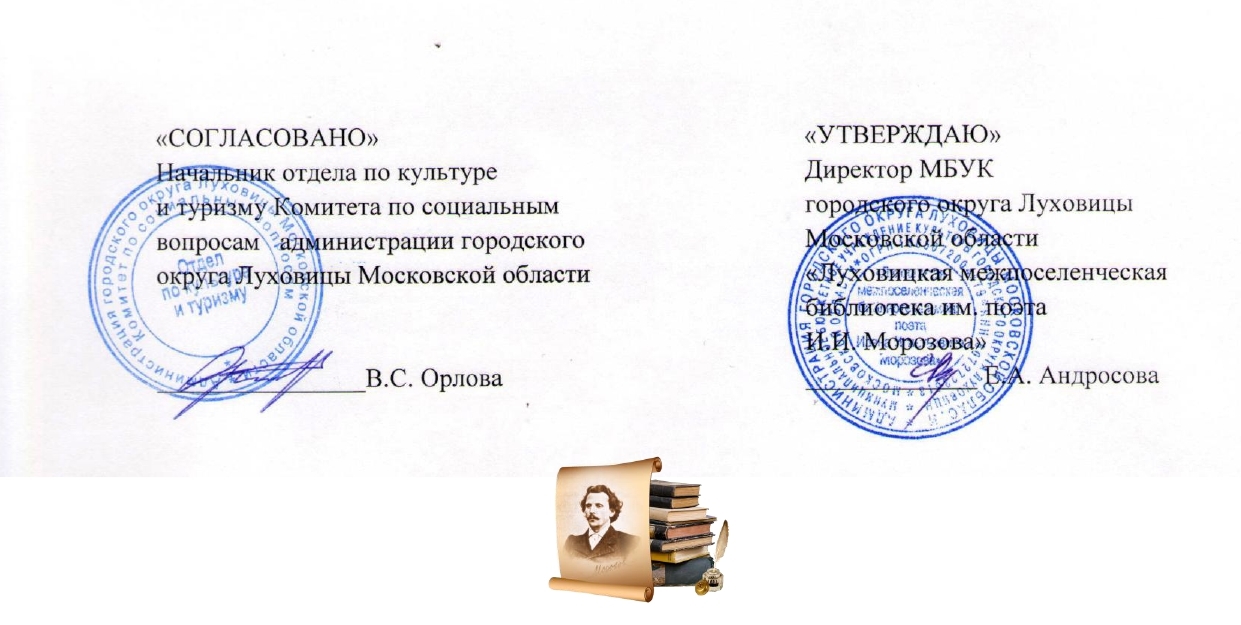 План   мероприятий МБУК «Луховицкая межпоселенческая библиотека имени поэта И.И. Морозова»  на сентябрь 2020 года.№п/пФорма проведения мероприятия,Название мероприятияДата,время проведенияМесто проведенияИсполнительДекада знаний«Библиотека и знание: Читай. Думай. Развивайся!»01.09.2020-10.09.2020Центральная библиотекаМазко С.М.Виртуальный обзор«БИБЛИОTALK»02.09.202014.00Центральная библиотекаРодникова В.Н.Презентация книг  к 75 летию Великой Победы «Поколение победителей». «Книга ратной славы Луховицкой земли»02.09.202015.00Центральная библиотекаКогтев В.В.Акция мира«Террор – боль всей планеты»03.09.202013.00Центральная библиотекаСабирова Л.Краеведческая  тематическая экскурсия«Крепость- страж над Окой»( к 635-летию г. Первитска)04.09.202014.00Центральная библиотекаКогтев В.В.Литературно – занимательный час «Станем  грамотеями»: (ко Дню распространения грамотности)08.09.202013.00Центральная библиотекаМазко С.М.Библиоквест  «Библиохаос»09.09.202013.00Центральная библиотекаРодникова В.Н.Лекция«А.И. Куприн на Луховицкой земле» (к 150-летию со дня рождения А.И. Куприна)10.09.202014.00Центральная библиотекаКогтев В.В.Информационный час«И помнит мир спасённый…»( к Международному дню памяти жертв фашизма)11.09.202013.00Центральная библиотекаЛопухина В.А.Презентация книги Л. Кушнир12.09.202015.00Центральная библиотекаКогтев В.В.Дискуссия «Ялта-Постдам: как был заложен послевоенный миропорядок»13.09.202015.00Центральная библиотекаКогтев В.В.Библиотечное приключение«Поиграем в индейцев»15.09.202013.00Центральная библиотекаРыцарская М.Н.Виртуальный обзор«БИБЛИОTALK»16.09.202014.00Центральная библиотекаКогтев В.В.Урок нравственности «Читая, становимся добрее»(к  85 летию со дня рождения А.Лиханова)16.09.202013.00Центральная библиотекаМазко С.М.Интеллектуальный квест«По следам Агаты Кристи»(к 130  летию со дня рождения А.Кристи)17.09.202013.00Центральная библиотекаРыцарская М.Н.Профилактическая видеобеседа«Долгая смерть короткой жизни»18.09.202013.00Центральная библиотекаЛопухина В.А.Презентация книги В. Белова«Луховицкая  улыбкотерапия»19.09.202015.00Центральная библиотекаКогтев В.В.Лекция«Уникальный памятник истории и культуры» (к 320- летию Троицкого храма в с. Дединово)22.09.202014.00Центральная библиотекаКогтев В.В.Виртуальный обзор«БИБЛИОTALK»23.09.20214.00Центральная библиотекаМазко С.М.Видео путешествие«Подводная Одиссея»(Всемирный день моря)24.09.202013.00Центральная библиотекаСабирова Л.Онлайн-викторина«Выбери жизнь!28.09 2020-08-26 14.00Центральная библиотекаСабирова Л.Беседа-презентация«Новому времени – новые профессии »29.09.202013.00Центральная библиотекаРодникова В.Н.Урок безопасности«Наши помощники – электричество и газ»30.09.202013.00Центральная библиотекаЛопухина В.А.Акция, инфостенд «Терроризму нет!»02.09.202010.00Городская библиотека №1Конторщикова И.Е.Час скорби, памятка «Трагедия Беслана. Помним и скорбим»(День солидарности в борьбе с терроризмом)03.09.202012.00Городская библиотека №1Конторщикова И.Е.Литературная акция «Читаем книги А. И. Куприна»(150 лет со дня рождения А. И. Куприна (1870-1938), русского писателя)07.09.202010.00Городская библиотека №1Конторщикова И.Е.Познавательная программа «Знатоки русского языка» (Международный день грамотности)08.09.202013.00Городскаябиблиотека №1Конторщикова И.Е. Информационный коктейль «Удивляйтесь вместе с нами» (по страницам книги рекордов Луховицкого района)15.09.202016.00Городская библиотека №1Конторщикова И.Е.Час полезных советов «Книга на  службе здоровья»17.09.202016.00Городская библиотека №1Конторщикова И.Е.Лингвистическая игра «Приключения слов»23.09.2020116.00Городская библиотека №1Конторщикова И.Е.Игра – викторина«Загадки школьного портфеля»01.09.202012.00Городская детская библиотекаЛьгова В.Н.Мультсалон«Школьные приключения книжных героев»02.09.202015.00Городская детская библиотекаЛьгова В.Н.«Дорогой мира и добра» Акция-предупреждение(ко Дню солидарности в борьбе с терроризмом)03.09.202012.00Городская детская библиотекаЛьгова В.Н.Викторина «В стране правил и уроков»(8 сентября – Международный день грамотности)08.09.202015.00Городская детская библиотекаЛьгова В.Н.Осенние фантазии«И снова осень на дворе…»16.09.202011.00Городская детская библиотекаЛьгова В.Н.Час краеведения«Мы в своём сердце этот край сбережём»23.09.202011.00Городская детская библиотекаЛьгова В.Н.Информминутка«Тайны подводного царства»26.09.202012.00Городская детская библиотекаЛьгова В.Н.Литературный праздник«Эстафета книжного лета»(Подведение итогов  летнего чтения)29.09.202012.00Городская детская библиотекаЛьгова В.НАкция«Терроризм – угроза человечеству»03.09.202011-00Белоомутская поселковая библиотека им. Н.П. ОгарёваБакунина О.В.Творческая мастерская  «Мастерская ремёсел»05.09.202010-00Белоомутская поселковая библиотека им. Н.П. ОгарёваБакунина О.В.Акция «Здоровым быть здорово»11.09.202015-00Белоомутская поселковая библиотека им. Н.П. ОгарёваБакунина О.В.Творческая мастерская  «Мастерская ремёсел»12.09.202010-00Белоомутская поселковая библиотека им. Н.П. ОгарёваБакунина О.В.Краеведческий клуб
«Лента памяти. Нескучное краеведение»13.09.202016-00Белоомутская поселковая библиотека им. Н.П. ОгарёваБакунина О.В.Встреча с жителями «Мой край»16.09.202011-00На дому. Индивидуальное посещениеБакунина О.В.Клуб по интересам«Обо всём на свете»17.09.202016-00Белоомутская поселковая библиотека им. Н.П. ОгарёваБакунина О.В.Урок компьютерной грамотности«В курсе»18.09.202012-00Белоомутская поселковая библиотека им. Н.П. ОгарёваБакунина О.В.Профилакторий «Белоомутцам – здоровый образ жизни»24.09.202015-00Белоомутская поселковая библиотека им. Н.П. ОгарёваБакунина О.В.Краеведческий клуб
«Лента памяти. В Белом Омуте»26.09.20209-30Белоомутская средняя общеобразовательная школа №1Бакунина О.В.Акция «Волонтёры Победы. Волонтёры добрых дел»29.09.202017-00п. БелоомутБакунина О.В.Акция«Дети против террора»03.09.202015.00Белоомутская детская библиотекаГаврюшина Т.В.Час чтения«Читаем Зощенко»05.09.202010.00Белоомутская детская библиотекаГаврюшина Т.В.Викторина«Кто много читает, тот много знает»08.09.202015.00Белоомутская детская библиотекаЛисицына Л.М.Литературная акция«Знатоки родного края»12.09.202010.00Белоомутская детская библиотекаЛисицына Л.М.Час чтения«Читаем Распэ»15.09.202010.00Белоомутская детская библиотекаЛисицына Л.М.Мастер-класс«Мухомор»16.09.202010.00Белоомутская детская библиотекаЛисицына Л.М.Час чтения«Читаем Крылова»19.09.202010.00Белоомутская детская библиотекаЛисицына Л.М.Литературная акция«Что мы знаем про слона»22.09.202015.00Белоомутская детская библиотекаГаврюшина Т.В.Информационная акция«Выбирай здоровую жизнь»24.09.202015.00Белоомутская детская библиотекаГаврюшина Т.В.Познавательный час«Голубое чудо гжели»25.09.202010.00Белоомутская детская библиотекаГаврюшина Т.В.Конкурс чтецов«Учитель перед именем твоим…»(День знаний)01.09.202015.00Астаповская сельская библиотекаЕлистратова Ю.А.Конкурс детских рисунков«Мы против террора»(День солидарности в борьбе с терроризмом)03.09.202015.00Астаповская сельская библиотекаЕлистратова Ю.А.Викторина«Александр Куприн – знакомый и удивительный»(К 150 лет со дня рождения Александра Ивановича Куприна)26.09.202015.00Астаповская сельская библиотекаЕлистратова Ю.А.Час православия«День памяти Веры, Надежды, Любви и матери их Софии»30.09.202016.00Астаповская сельская библиотекаЕлистратова Ю.А Познавательно-игровая программа«Ключик золотой к наукам» (День знаний)01.09.202015.00Врачово - Горковская  сельская библиотекаСоколова Л.Н.  Онлайн-презентация «Нам не забыть тех страшных дней»(День окончания ВОВ)02.09.202015.00Врачово - Горковская  сельская библиотекаСоколова Л. Н. Библоотечный квилт-акция«Дерево мира»(День солидарности в борьбе с терроризмом)03.09.202016.00Врачово - Горковская сельская библиотекаСоколова Л. Н.Беседа-презентация«Лестница в ад»15.09.202016.00Врачово - Горковская сельская библиотекаСоколова Л.Н.Мастер-класс по изготовлению панно из природного материала«Золотая осень»Кружок «Умелые ручки»19.09.202015.00Врачово - Горковская сельская библиотекаСоколова Л.Н.Беседа-игра  «Собирал человек слова »(120 лет со дня рождения С.И. Ожегова)22.09.2020 16.00Врачово - Горковская сельская библиотекаСоколова.Л.Н.Час информации «Имя трагедии - Беслан»(День солидарности в борьбе с терроризмом, 3 сентября)02.09.202015.00Головачевская сельская библиотекаШарова О.С.Мастер-класс «Бабочка»04.09.202015.00Головачевская сельская библиотекаШарова О.С.Час интересного рассказа «В гостях у Лесовичка» (по страницам красной книги)11.09.202015.00Головачевская сельская библиотекаШарова О.С.Беседа, викторина «Чему учат сказки»18.09.202015.00Головачевская сельская библиотекаШарова О.С.Антинаркотическая акция«Мы против наркотиков»25.09.202015.00Головачевская сельская библиотека (или площадь у ДК)Шарова О.С.Торжественная линейка. «День знаний» 01.09.202010.00Григорьевская ООШСтаростина АПЧас памяти«Боль сердца – Беслан»03.09.202012.00Григорьевская ООШСтаростина АПЛитературно-музыкальная гостиная «У самовара»13.09.202016.00Григорьевская сельская библиотекаСтаростина АПКлуб любителей-коллекционеров «Червонец» 15.09.202016.00Григорьевская сельская библиотекаСтаростина АПЭкологическая акция«Чистый лес»20.09.202016.00Григорьевская сельская библиотекаСтаростина АПКнижное путешествие к 130-летию А. Кристи«Королева детектива» 24.09.202016.00Григорьевская сельская библиотекаСтаростина АПБеседа о мерах безопасности при терактах «Противостоять терроризму» (3 сентября День солидарности в борьбе с терроризмом)03.09.202012.15Дединовская ШИСООЕрмакова Г.Н.Краеведческий час «Мир заповедной природы»(Заповедники Подмосковья)10.09.202012.15Дединовская ШИСООЕрмакова Г.Н.Экологический час «Чудеса природы»18.09.202012.15Дединовская ШИСООЕрмакова Г.Н.Познавательный час «Он открыл нам дверь…»  (160 лет со дня рождения Э. Сетон –Томпсону)25.09.202012.15Дединовская ШИСООЕрмакова Г.Н.Информационная беседа по правилам дорожного движения«Дорожный калейдоскоп»11.09.202013.00Павловская ООШЛищенко М.И.Видеопрезентация краеведческой литературы«Летопись продолжается»18.09.202013.00Павловская ООШЛищенко М.И.Познавательно-игровая программа«Щедрые дары»30.09.202013.30Павловская ООШЛищенко М.И.Акция«Мы помним!»(День солидарности в борьбе с терроризмом)03.09.202016.00Площадь у ЦКД «Красная Пойма»Симакова Л.Н.Интеллектуальная игра«Будем грамотными»(Международный день грамотности)11.09.202016.30Краснопоймовская сельская библиотека Симакова Л.Н.Лингвистическая игра«Уроки Мальвины»(120 лет со дня рождения Ожегова С.И.)18.09.202016.30Краснопоймовская сельская библиотекаСимакова Л.Н.Литературный час«В сказку добрую зовем»(215 лет со дня рождения Г.Х. Андерсена)25.09.202016.30Краснопоймовская сельская библиотекаСимакова Л.Н.«Безопасный Интернет - детям»(30 сентября – день Интернета в России)29.09.202016.00Краснопоймовская сельская библиотекаСимакова Л.Н.«Памяти жертв Беслана» Акция ко Дню солидарности в борьбе с терроризмом04.09.202013-00Ловецкая СОШБасиева Р.С.«Юные читатели – книжек почитатели» Экскурсия в библиотеку для первоклассников с проведением викторины.09.09.2020.13-00Ловецкая сельская библиотекаБасиева Р.С.«Юбилей писателя – праздник у читателя» Литературный час к 150-летию со дня рождения А.Куприна12.09.202015-00Ловецкая сельская библиотекаБасиева Р.С.«Малый уголок большой страны» Игровая программа о Луховицком районе16.09.202013-00Ловецкая СОШБасиева Р.С.«Прогулки по Арбату» Познавательная викторина ко Дню г.Москвы18.09.202013-00Ловецкая сельская библиотекаБасиева Р.С.«Мы против наркотиков!»Беседа в рамках антинаркотического месячника.22.09.202013-00Ловецкая СОШБасиева Р.С.«Обмундирование ВОВ» Знакомство с военным обмундированием, оформление вкладки для лэпбука25.09 .202010-00ДС «Ивушка»Басиева Р.С.Краеведческий час «Пою тебе мой край родной»17.09.202013.00Матырская сельская библиотекаБорисова О.Ю.Познавательная программа и мастер класс по бумагопластике «Как хорошо под мирным небом!»(к международному дню мира)22.09.202012.00Матырская сельская библиотекаБорисова О.Ю.Виртуальная экскурсия по морскому дну«О морских создания, больших и малых»(Ко дню моря)22.09.202012.00Матырская ООШБорисова О.Ю.Лингвистическая игра«Собирает человек слова»К 120-летию С.Ожогова30.09.202014.00Матырская ООШБорисова О.Ю.Проект «Читаем детям о войне»17.09.202024.09.202016.00Матырская сельская библиотекаБорисова О.Ю.Проект «Читаем в выходные»25.09.202012.00Матырская сельская библиотекаБорисова О.Ю.Работа кружка «Компьютер – это просто!»26.09.202011.00Матырская сельская библиотека Борисова О.Ю.Акция «Беслан Жив!»03.09.202015.00Орешковский СДКТитова Н.В.Викторина «Изучай свой край»12.09.202013.00Орешковская сельская библиотекаТитова Н.В.Конкурс рисунков «Осень Волшебница!»19.09.202014.00Орешковская сельская библиотекаТитова Н.В.Конкурс рисунков и плакатов«Мы за здоровый образ жизни»26.09.202014.00Орешковская сельская библиотекаТитова Н.В.Акция-память ко дню солидарности в борьбе с терроризмом «Терроризм и его жертвы»(День солидарности в борьбе с терроризмом, 3 сентября)03.09.202014.00Подлипковская сельская библиотекаШарова О.С.Час интересного рассказа «О ребятах и зверятах» 10.09.202015.00Подлипковская сельская библиотекаШарова О.С.Игровая программа «Путешествие в страну забытых игр»12.09.202012.00Подлипковская сельская библиотекаШарова О.С.Игровая программа «Веселый смайлик» 19.09.202012.00Подлипковская сельская библиотекаШарова О.С.Антинаркотическая акция «Мы выбираем жизнь»24.09.202014.00Подлипковская сельская библиотека (или площадь у ДК) Шарова О.С.Тематическое мероприятие«Памяти жертвам террора»(День солидарности в борьбе с терроризмом)02.09.202016.00Фруктовская сельская библиотека совместно с ДКСоколова Л. Н.Познавательная программа«Просто скажи- НЕТ!»09.09.202016.00Фруктовская сельская библиотекасовместно с ДКСоколова.Л.Н.Экологическая викторина«В лесу родного края»(Кружок «Юный эколог»)11.09.202016.00Фруктовская сельская библиотекаСоколова Л.Н.Беседа-игра «Словари открывают тайны»(120 лет С.И. Ожегову)23.09.2020 16.00Фруктовская сельская библиотека Соколова.Л.Н.